Amaç: Kuzey Kıbrıs’ın Yıldırım Satranç Şampiyonunu belirlemekBaşlama ve Bitiş Tarihi: 15 Haziran 2019, Cumartesi.Yarışma Yeri: Yakın Doğu Üniversitesi, Lefkoşa Son Başvuru Tarihi: 13 Haziran 2019, Perşembe – Saat 16.00 (Bu tarih ve saat sonrası başvuru kabul edilmeyecektir.) Katılım Hakkı: KKTC vatandaşı, KKSF lisanslı tüm sporcular katılabilirler.Kurallar: KKSF ve FIDE Yıldırım Satranç Kuralları Uygulanır.Katılım Ücreti: 30 TL Yarışma Yöntemi: 11 Tur Bireysel İsviçre Sistemi. (Katılım sayısı 32 sporcudan az olması halinde 9 tur yapılacaktır. )Tempo: Her tur her oyuncu için 3 dakika + 2 saniye eklemeli tempo.Eşitlik Bozma Yöntemleri: Buchholz-1 ve 2 (alttan), Sonneborn-Berger puanlarına ve galibiyet sayısına bakılır. Bekleme Süresi: Sıfır (0) dakikadır. Tur başladığında masasında olmayan oyuncu hükmen yenik sayılır. İki kez bu kuralı ihlal eden sporcular yarışmadan çıkarılır.Başhakem ve hakemler duyurulacaktır.Anlaşmazlık halinde Başhakemin vereceği karar kesindir.Cep Telefonu: Sporcular yarışma salonu ve bölgesine (tuvaletler dâhil) cep telefonu ve elektronik cihazlar ile giremezler. Buna rağmen salona telefon getirilmesi durumunda hakemin gösterdiği yere, kapalı olmak şartı ile konulmalıdır. Ödüller:1. Kupa + 600 TL 2. Kupa + 400 TL3. Kupa + 200 TL4. Plaket + 150 TL5. Plaket + 100 TLÖzel Ödüller: İlk beş derece dışında verilecek özel ödüller aşağıdaki sıra ile verilir. Bu özel ödüller ilk beşte yer almış olabilecek Kadın, Veteran, Yıldız ve Küçük Sporcular dışında değerlendirilecektir.Kadın Özel Ödülü: En iyi derece elde eden kadın sporcu (Plaket + 100 TL)Veteran Özel Ödülü: En iyi derece elde eden 1969 ve öncesinde doğan sporcu (Plaket + 100 TL)Yıldız Özel Ödülü: En iyi derece elde eden 2004-2005-2006-2007 yılları arasında doğan sporcu (Plaket + 100 TL)Küçük Özel Ödülü: En iyi derece elde eden 2008 ve sonrasında doğan sporcu (Plaket + 100 TL)Ödül Dağıtımı: Eş puanlılar arasında nakit ödül paylaşımı yapılmayacaktır. Bir oyuncu tek bir ödül kazanabilir.Kazanılacak Hak: Birinci gelen sporcu Spor Dairesi katkısı sağlanması halinde 2018 Türkiye Yıldırım Satranç Şampiyonasına gönderilecektir. (TSF programına göre bakılacaktır.)Program:Not: Başhakem tur saatlerinde değişiklik yapmaya yetkilidir.Ödül Töreni: Son turdan sonra yapılacaktır.Kayıtlar: iletisim@kksf.orgTüm yarışmacılar bu yönergeyi okumuş ve kabul etmiş sayılırlar.KKSF Yönetim Kurulu2019 KUZEY KIBRIS SATRANÇ FEDERASYONUYILDIRIM SATRANÇ ŞAMPİYONASI YÖNERGESİ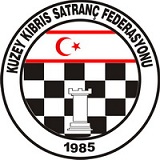 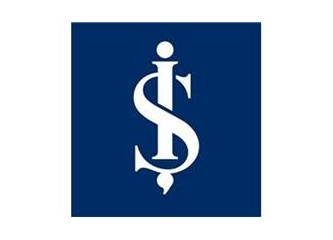 Tel No: +903922236133  E-mail: iletisim@kksf.org  Web: kksf.orgTARİH SAATTURYER15 Haziran 2019, Cumartesi13.30 – 14.15Kayıt Kontrol15 Haziran 2019, Cumartesi14.15Teknik Toplantı15 Haziran 2019, Cumartesi14.301.Tur15 Haziran 2019, Cumartesi14.502.Tur15 Haziran 2019, Cumartesi15.103.Tur15 Haziran 2019, Cumartesi15.404.Tur15 Haziran 2019, Cumartesi16.005.Tur15 Haziran 2019, Cumartesi16.206.Tur15 Haziran 2019, Cumartesi17.007.Tur15 Haziran 2019, Cumartesi17.208.Tur15 Haziran 2019, Cumartesi17.409.Tur15 Haziran 2019, Cumartesi18.0010.Tur15 Haziran 2019, Cumartesi18.3011.Tur15 Haziran 2019, Cumartesi19.00Ödül Töreni